CODE DE DÉONTOLOGIEGym Club Soignies2023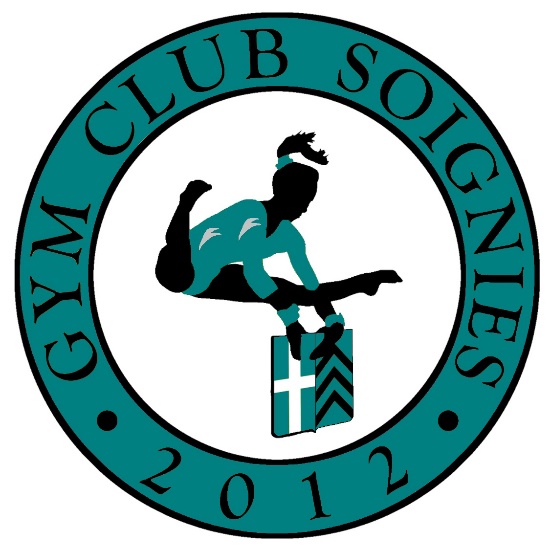 Seul le genre masculin a été utilisé dans la rédaction du code d’éthique dans le but unique d’alléger sa lecture.Qu’est ce qu’un code de déontologie ?C’est l’ensemble des règles et des devoirs qui régissent une organisation et qui sont basés sur des principes et sur des valeurs morales auxquels s’identifient et se rallient tous les membres. L’ensemble de ces règles et devoirs viennent encadrer la conduite et les rapports entre les membres, gymnastes, entraîneurs, parents et le public.À qui s’adresse le code de déontologie ?Le code de déontologie s’adresse à tous les membres du Club de gymnastique Gym Club Soignies  (administrateurs, entraîneurs, coordinateurs, bénévoles, parents et gymnastes) quel que soit leur statut ou leur ancienneté à l’intérieur de l’organisation.Chaque membre s’engage, lors de son adhésion à l’organisation, à le respecter entièrement et sans condition sous peine de subir les sanctions possibles qui peuvent aller du simple avertissement verbal à l’expulsion.Pourquoi un code de déontologie ?Plus une organisation compte d’intervenants, plus les rapports humains deviennent nombreux, complexes et parfois générateurs de tensions. Or, toute société ou organisation ne peut s’épanouir, ni même survivre sans un minimum de discipline et d’ordre pour régir les rapports entre les individus qui la composent. Dans ce sens, même une association à but non lucratif, composée au départ d’individus bien intentionnés, ne peut échapper à cette réalité.Nous comptons sur l’application d’un code de déontologie au sein du Club pour prévenir autant que possible les sources de problèmes internes et sensibiliser les divers intervenants de façon qu’ils puissent vivre pleinement et en harmonie leur implication quel qu’en soit le niveau. Le Code de déontologie vient en quelque sorte délimiter l’espace qu’il faut accorder aux libertés des individus de façon à ne pas nuire à celles des autres individus ou à la réputation et l’efficacité de l’organisation tout entière. L’éthique doit aussi être au centre de nos préoccupations, il est claire que toute forme de pression morale ou physique ne pourra être acceptée envers aucun membre de notre ASBLIl ne s’agit donc pas d’éliminer les sources de plaisir des uns mais plutôt d’éviter les abus des uns envers les autres. Pour réaliser ses objectifs, le Code de déontologie, entend favoriser un juste équilibre entre les libertés et les obligations de tous et chacun.Les avantages particuliers d’avoir un code de déontologiePour tous les membresil évitera de nombreux excès et abus préjudiciables à l’ensemble des autres membres ;il facilitera le respect entre les membres et un esprit de camaraderie, d’équipe ;il amènera une plus grande participation à toutes les activités ;il contribuera à faire adopter des comportements acceptables et à éviter ceux qui pouvaient être préjudiciables.Pour les administrateursil contribuera à faciliter leur travail de gestionnaire ;Pour le Club de gymnastique Gym Club Soigniesil améliorera l’image du Club et de ses membres au sein de la communauté car il leur sera connu ;il fixera un socle de valeurs communesPeut-on obliger une personne à adhérer à un code de déontologie ?Oui ! L’administration des membres est régie par les règlements généraux de toute corporation. L'administration peut donc prévoir différentes formalités telles que le fait de remplir des formulaires ou de signer des engagements à respecter les règlements du Club, certaines règles de pratique ou un code de déontologie.Une personne est tenue de respecter les engagements qu’elle a contractés lors de son adhésion et dans le cas contraire, elle s’expose alors à des sanctions prévues aux dits règlements qui peuvent aller jusqu’à la suspension ou l’expulsion. On peut conclure que nul ne peut être tenu d’adhérer à une organisation mais s’il le fait, il est de son devoir de se conformer en tout point à ses règlements en vertu du lien contractuel librement établi entre lui et l’organisation.Les valeurs fondamentales et règles de conduite sur lesquelles il est fondéValeurs communes à l’ensemble des membresl’implication assidue et entière en tant que bénévoles, gymnastes, etc. avec l’objectif de s’épanouir par son implicationla socialisationla coopérationle sentiment d’accomplissement et le développement d’une image positive de soil'intérêt pour le sport chez l’enfant, lequel se poursuivra durant sa vie adultele respect dans les rapports entre les membresla courtoisie et la dignitél’observation rigoureuse des règles du jeu et de la charte de l’esprit sportifun langage sans injure, expression vulgaire ou blasphèmeun modèle positif pour les enfants et les autres membres de ClubLes droits et obligations des membresLes droits communs à l’ensemble des membresle droit d’être traité avec respect, équité et courtoisie par tous, dans ses rapports avec les autres membresle droit d’être au courant des affaires du Cluble droit de s’épanouir par son implication comme gymnaste, parent ou bénévolele droit de s’acquitter de son rôle dans l’autonomie et la confianceLes obligations communes à l’ensemble des membresrespecter les orientations et les décisions du Club de gymnastique respecter les règlements du club être soucieux de l’image du Club de gymnastique Gym Club Soignies dans les lieux publicsParticiper à la gymnastique c’est respecter son éthique sportiveLe droit des administrateurs du club est le suivant :	le droit de s’épanouir par son implication de bénévole et d’être traité avec respect dans l’exécution de leurs chargesLes obligations des administrateurs sont les suivantes :S’assurer que les fonds du club soient gérés dans les meilleurs intérêts du club (code 3)Ne régler aucun problème (avec les entraîneurs, les parents, etc…) en présence des enfants (code 2)Ne pas critiquer les décisions des membres du comité d'administration à l’extérieur (code 2)Respecter les règlements du club (code 2)Être soucieux de l’image du club dans les lieux publics (code 2)	Rester maître de soi en tout temps et assumer l’entière responsabilité de ses paroles et de ses actions. Ne manifester aucune violence physique ou verbale envers quiconque. Ne pas avoir de comportement excessif dans les lieux publics (code 3)	Respecter les entraîneurs, les gymnastes, parents et exiger un comportement identique des autres membres (code 2)Respecter les orientations et les décisions du comité d'administration (code 2)Agir avec honnêteté et loyautéPrendre les décisions avec transparenceAvoir des rapports empreint de courtoisie, conserver sa dignité en tout temps et en tout lieuS’impliquer activement dans l’organisationRespecter son engagement personnelFaire en sorte que l’intérêt des jeunes soit au centre de toute décisionPenser et diffuser les valeurs du club	Faire en sorte que le sport de gymnastique soit une source de développement et d’enrichissement physique, technique et moral, une école de vieDemeurer un modèle positif pour les enfants, les entraîneurs, les parents, etc…S’acquitter de la charge avec efficacité, loyauté et honnêtetéS’assurer que le code de déontologie est respecté à tous les niveaux de l’organisationConsidérer le bénévolat comme une ressource à protéger et à développerAgir avec soin, prudence, diligence et compétenceAprès la fin de son mandat : agir avec prudence, discrétion et loyautéAgir en bon parent et en ce sens de s’assurer que tous les membres sont traités avec équitéDonner un coup de main lorsque requis, se proposer soi-mêmeParticiper à la gymnastique c’est respecter son éthique sportiveJ’obéis et respecte les règles du Club. J’arrive avant l’heure de mon cours, j’ai au montage/démontage du matériel. Je préviens mon entraineur en cas d’absence et celles-ci sont les plus rares possibles.	J’accepte toutes les décisions des juges et de mes entraîneurs sans jamais mettre en doute leurs compétences et leur intégrité. (code 1)Je supporte honnêtement mes camarades. (code 1)	Je suis courtois et respectueux envers les entraîneurs, la direction, les parents, les juges, les spectateurs et les autres gymnastes en utilisant un langage sans injure. (code 2)Je poursuis mon engagement envers mes coéquipiers, mon entraîneur jusqu’au bout.. (code 1)Je considère le dépassement personnel plus important que l’obtention d’une médaille ou d’un trophée.Je suis l’ambassadeur des valeurs de mon sport.	Je conserve en tout temps mon sang-froid et la maîtrise de mes gestes face aux autres gymnastes. (code 2)	Je respecte les consignes établies par mon entraîneur et les règlements interne de mon équipe. (code 1)	Je m’engage à ne pas vendre, consommer, être en possession ou être sous l’effet de substances illicites (drogues, alcool, etc…). (code 3)Je m’engage à respecter le règlement anti-dopage comme repris sur le site de la FfG (code 3)Je m’engage à respecter les biens publics, les biens qui appartiennent aux autres. (code 1)Je prends soin du matériel du Club, de mes effets et de ceux des autres (code 1)Je demande à l’autre d’accepter mes excuses verbales ou écrites (code 1)Le vol et le vandalisme sont interdits (code 3)Je dois maintenir un esprit d’équipe (code 1)Je refuse de gagner par des moyens illégaux et par tricherie. (code 2)J’aide ceux qui présentent plus de difficultés.Je considère mes adversaires et les juges indispensables lors des compétitions.Je ne ridiculise personne aucun membre de mon équipe ni aucun membre des autres équipes (code 2).Je compétitionne pour m’amuser en tentant d’obtenir le meilleur score.	J’accepte la défaite en étant satisfait de l’effort accompli dans les limites de mes capacités et en reconnaissant le bon travail des autres.Je connais les consignes que je dois respecter dans mon CLUB et je m’engage à les respecter.Participer à la gymnastique c’est respecter son éthique sportive	Je considère chaque enfant avec respect et équité sans à la race, au potentiel physique, au statut économique ou à toute autre condition. (code 2)J’interdis les propos racistes et méprisants, le harcèlement et les insultes (code 3)Je reconnais que je représente un modèle pour les gymnastes. (code 1)J’agis toujours dans le meilleur intérêt des enfants et du sport. (code1)Je considère que le développement de la personne prime sur le développement du sport. (code 1)Je connais et respecte les règles écrites et non-écrites de mon sport. (code 1)Je respecte toutes les décisions des juges. (code 2)	Tout en tentant d’obtenir des médailles, je les considère comme une conséquence du travail effectué et du plaisir à participer.Je reconnais que chaque gymnaste a droit à l’erreur.Je respecte toutes les décisions de la direction et du C.A. (code 2)Je respecte les gymnastes, entraîneurs et parents du Club et des autres Clubs. (code 2)Je ne ridiculise pas les gymnastes du Club et des autres Clubs. (code 2)Je fais preuve d’honnêteté envers les gymnastes et le sport.	Je m’assure que l’équipement et les installations sportives respectent le niveau de développement des athlètes et les principes de sécurité. (code 1)J’informe les enfants des dangers inhérents à la pratique de notre sport. (code 1)J’informe les enfants des dangers inhérents à la consommation d’alcool ou de drogues. (code 1)Je m’engage à respecter le règlement anti-dopage comme repris sur le site de la FfG (code 3)J’utilise un langage précis sans injure ni expression vulgaire. (code 1)	Je respecte mon pouvoir d’entraîneur en préservant l’intégrité physique et mentale des gymnastes. (code 3)Je suis fier de mes gymnastes et je leurs dis.Je suis conscient de la pression qui pèse constamment sur les athlètes (sport, équipiers, études, famille,…).	Je tente de développer l’autonomie et la stabilité émotive de l’enfant pour l’amener à prendre des décisions et à accepter des responsabilités.Je respecte les consignes émanant des administrateurs du club. (code 2)Par mes actes, gestes, paroles ou par ma tenue, je démontre toujours respect à autrui. (code 2)	Je m’engage à informer, dans la mesure du possible, tous les intervenants (gymnastes, parents et assistants-entraîneurs, bénévoles) de l’existence du code de déontologie et des règlements pouvant les concerner. (code 1)	Lors de situations conflictuelles, je tente de garder mon calme et je recherche la sécurité des gymnastes, des entraîneurs, des juges et des parents. (code 2)	Je m’engage à ne pas vendre, consommer, être en possession ou être sous l’effet de substances illicites (drogues, alcool, etc…). (code 3)	Je m’engage à ne jamais régler des problèmes en présence de personnes non impliquées et à fournir un effort pour désamorcer les situations explosives. (code 2)Je refuse de gagner par des moyens illégaux et par tricherie. (code 2)RÈGLES DE CONDUITE POUR CRÉER UN ENVIRONNEMENT SÉCURITAIREAux contact avec les jeunes à l’extérieur des activitésS’assurer que personne du groupe n’est laissé seul à la fin d’une activitéInterdire la consommation d’alcool et de drogues aux gymnastes, employés, bénévoles, organisateurs, parents…Éviter de raccompagner seul un gymnaste en voiture à la maison, à moins que le parent ait donné son accord.Aux touchersLimiter les touchers aux contacts « non ambigus »Éviter de toucher un jeune hors de vuePour s’occuper d’un gymnaste blessé, s’assurer qu’un autre adulte soit présent en tout tempsRespecter les souhaits des gymnastes qui n’aiment pas être touchésAux lieux surveillés et non surveillésAucun gymnaste ne doit être seul avec un (e) entraîneur dans le gymnase.Recommander aux gymnastes de toujours être accompagnés d’un pairS’assurer que les lieux soient bien éclairés, propres et maintenus en bon état et s’assurer d’un niveau de sécurité acceptableÀ la sécurité au gymnaseS’assurer que l’équipement est conforme aux normes de sécurité en vigueurInterdire à un gymnaste de participer si son équipement de protection n’est pas conformeSuperviser le travail des gymnastes au sein de son groupeParticiper à la gymnastique c’est respecter son éthique sportiveJe considère que les enfants font du sport d’abord pour leur propre plaisir et non pour me divertir.  Je n’insiste pas à les faire participer s’ils n’en démontrent pas le désir.Je n’ai pas  d’attente irréaliste.	Je suis conscient que les enfants  ne sont  pas des athlètesprofessionnels et qu’ils ne doivent pas être jugés d’après les normes appliquées aux professionnels.Je considère chaque enfant avec respect. (code 1)Je respecte toutes les décisions des juges, du Club, des entraîneurs et encourage les participants à faire de même. (code 2)Je ne ridiculise jamais un enfant qui a commis une erreur durant une compétition.  Je fais plutôt des commentaires positifs qui motivent et encouragent l'effort continu. (code 2)Je reconnais que chaque enfant a droit à l’erreur.Je respecte les gymnastes, entraîneurs, bénévoles et autres (code 2)Je laisse les entraîneurs jouer leur rôle, ce sont eux qui doivent enseigner les éléments techniques de l’activité. (code 2)Je condamne l’usage de la violence sous toutes ses formes et je le fais savoir de façon appropriée aux entraîneurs et aux responsables. (code 3)J’utilise un langage respectueux, sans injure ni expressions vulgaires à l’égard des gymnastes, des entraîneurs, des parents, bénévoles, juges et autres. (code 2)Je respecte chacun des bénévoles de l’organisation car sans eux les enfants ne pourraient pas pratiquer cette activité. (code 1)J’encourage tous les participants de manière civilisée. (code 1)Je suis fier de mon enfant et je lui dis.Je suis un témoin privilégié du sport amateur.Je reconnais qu’un climat de saine compétition implique également un respect entre parents.(code 1)Quelle que soit la situation, je reste positif !Je m’engage à ne pas vendre, consommer, être en possession ou être sous l’effet de substances illicites (drogues, alcool, etc…). (code 3)Je connais et applique les règles écrites et non-écrites du sport.Je reconnais mon engagement à faire respecter ce code aux supporteurs de mon enfant..(code 1)Je m’engage à ne jamais régler des problèmes en présence de personnes non impliquées et à fournir un effort pour désamorcer les situations explosives. (code 2)Les sanctions en cas d’infraction(Non-respect des règles de conduite)Éventail des sanctions possiblesl’avertissement verbal (cette sanction peut-être appliquée par un dirigeant, un entraîneur, un directeur, un bénévole).Note verbale (cette sanction est l’équivalent de l’avertissement verbal avec en plus une note à cet effet au dossier).l’avertissement par lettre (cette sanction est appliquée par le directeur).Comparaître devant le conseil d’administrationl’avertissement final par lettre (cette sanction est appliquée par comité de discipline).l’expulsion du Club de gymnastique Gym Club Soignies (cette sanction est appliquée par le conseil d’administration).Codification des infractionsCode 1 : infraction légèreCode 2 : infraction sérieuseCode 3 : infraction graveL’application des sanctions et des codes est en fonction :de la gravité de l’offense commisede la fréquence des récidivesGradation des sanctions :Certaines infractions sont plus graves que d’autres même si elles sont affectées du même code de sanction ainsi la gradation des sanctions est fonction de la gravité relative de la faute commise et du nombre de répétition de fautes similaires.Durée de conservation :Tout membre qui aura une saison avec un avertissement final par lettre à son dossier, ne pourra être réadmis pour la saison suivante qu’après révision de son cas.Pouvoir d’application :Tous les membres du comité d'administrationCode 11er niveau 2e niveau 3e niveau4e niveauavertissement verbalnote verbaleavertissement par lettreavertissement final par lettreCode 21er niveaucomité de disciplineCode 22e niveau 3e niveau4e niveaucomité de disciplines et avertissement par lettreavertissement final par lettreexpulsion différée ou immédiateCode 31er niveaucomité de discipline et avertissement par lettreCode 32e niveauavertissement final par lettreCode 33e niveauexpulsion différée ou immédiateCode 34e niveauexpulsion immédiate